ПРАВИТЕЛЬСТВО ТЮМЕНСКОЙ ОБЛАСТИСОВЕТ РЕКТОРОВ ВУЗОВ ТЮМЕНСКОЙ ОБЛАСТИТОБОЛЬСКАЯ МИТРОПОЛИЯТОБОЛЬСКАЯ ДУХОВНАЯ СЕМИНАРИЯ при содействии:КОМИТЕТА ПО ДЕЛАМ НАЦИОНАЛЬНОСТЕЙ ТЮМЕНСКОЙ ОБЛАСТИ ДЕПАРТАМЕНТА ОБРАЗОВАНИЯ И НАУКИ ТЮМЕНСКОЙ ОБЛАСТИТЮМЕНСКОГО РЕГИОНАЛЬНОГО ОТДЕЛЕНИЯ ВСЕМИРНОГО РУССКОГО НАРОДНОГО СОБОРА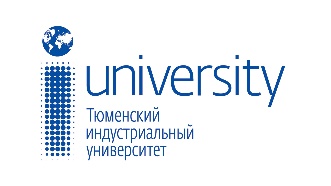 Тюменский индустриальный университетИнститут сервиса и отраслевого управленияКафедра гуманитарных наук и технологийXVIII ФИЛОФЕЕВСКИЕ ОБРАЗОВАТЕЛЬНЫЕ ЧТЕНИЯ(всероссийская научно-практическая конференция)«ВЕЛИКАЯ ПОБЕДА: НАСЛЕДИЕ И НАСЛЕДНИКИ»(22 октября 2019 года, г. Тюмень)ПРОГРАММА круглый стол «ГУМАНИЗМ В культурно-образовательнОМ НАСЛЕДИИ»Дата проведения: 22 октября 2019 годаВремя проведения: 15.00 – 17.00Место проведения: Институт сервиса и отраслевого управления ТИУ (г. Тюмень, ул. Мельникайте, д. 70, ауд. 315 – Зал заседаний)Руководители: диакон Дмитрий Прахт – доцент, заведующий кафедрой Церковной истории Тобольской Духовной семинарии, кандидат богословия, к.ист. н. Батурин Даниил Антонович – доцент кафедры гуманитарных наук и технологий Института сервиса и отраслевого управления Тюменского индустриального университета, к. филос. н.Список участников: Диакон Дмитрий Прахт, кандидат исторических наук, кандидат богословия. «Гуманизм и антигуманизм в исторической перспективе».Батурин Даниил Антонович, кандидат философских наук, доцент кафедры гуманитарных наук и технологий ТИУ. «Христианская культурная парадигма в контексте гуманистического мышления».Жаринов Семен Александрович, ассистент кафедры гуманитарных наук и технологий Тюменского индустриального университета. «Джордано Бруно: гуманизм и эротическая магия».Гаврилюк Наталья Петровна, кандидат педагогических наук, доцент кафедры гуманитарных наук и технологий ТИУ. «Гуманистическая направленность учебной практики в инженерном вузе как условие развития личности».Булгакова Ирина Анатольевна, кандидат философских наук, доцент кафедры гуманитарных наук и технологий ТИУ. «Преподавание философии в контексте современного российского исскуства». Кондаков Вадим Авенирович, доктор философских наук, профессор кафедры гуманитарных наук и технологий ТИУ. «Рацио в экзистенции технического человека».Баженова Марина Георгиевна, студентка, Тюменский индустриальный университет. «Преломление идей великих гуманистов прошлого в духовно-нравственном воспитании современного человека»Костко Оксана Юрьевна, доцент кафедры дизайна архитектурной среды, Тюменский индустриальный университет.  «Изучение и сохранение культурного наследия на примере иконы из Тобольского музея-заповедника» Гамершмидт Константин, студент четвертого курса Тобольской Духовной Семинарии. «Возможности воспитания в условиях современного школьного образования». Михайлов Иван Сергеевич, аспирант, Тюменский индустриальный университет, «Гуманизм как межцивилизационная эпоха». Лепихина Ирина, президент фонда «Русская Палестина» (Москва). «Наследие старца Филофея и Патриарха Никона».Медведева Галина Леонидовна, канд. философских наук, доцент. «Гуманизм Пушкина и Достоевского  в контексте  современной культуры». 	